Заявка на получение возмещения части затрат субъектов индустриально-инновационной деятельностиКому: _________________________________________________________________________________(наименование Оператора)От кого: ______________________________________________________________________________(полное наименование субъекта индустриально-инновационной деятельности с указанием организационно- правовой формы)Государственная регистрация/перерегистрация:_______________________________________________________________________________________(№ свидетельства/справки/уведомления о начале деятельности в качестве индивидуального предпринимателя, кем и когда выдано)Фактический адрес: ____________________________________________________________________БИН/ИИН: ____________________________________________________________________________Наименование отрасли: ________________________________________________________________Вид деятельности: _____________________________________________________________________Численность сотрудников (штатных и внештатных): _____________ челПроизводственная мощность, возможности увеличения: _________________________________(обязательно указать ед. изм.)Производитель: ______________ Товар: ___________________Объем товара: __________________(обязательно указать ед. изм.)(Заполняется трейдером)Объем фактической валютной выручки (в соответствии со справкой БВУ) за полугодие предшествующей дате подачи заявки ____________________ тенге/иностранная валюта.Фактическая загруженность производства: _____________________________________(в процентах)Руководитель: _________________________________________________________________________(фамилия, имя, отчество (при наличии), должность, номер телефона)Контактное лицо, заполнившее заявку на возмещение:_______________________________________________________________________________________(фамилия, имя, отчество (при наличии), должность, эл. адрес, номера телефона, факса)Сведения о реализуемых отечественных обработанных товарах: ______________________________________________________________________________________________________________________________________________________________________________Наименование товаров с указанием товарной позиции на уровне 6 и более знаков ЕТН ВЭД ЕАЭС: 1)._____________________________________________________________________________________2). ____________________________________________________________________________________3). ____________________________________________________________________________________1. Перечень документов в соответствии с требованиями перечня документов, прилагаемых к заявке согласно пункту 13 с указанием количества страниц:1)._____________________________________________________________________________________2). ____________________________________________________________________________________3). ____________________________________________________________________________________2. Перечень документов в соответствии с требованиями перечня документов, 
прилагаемых к заявке согласно пункту 14 с указанием количества страниц:1)._____________________________________________________________________________________2). ____________________________________________________________________________________3). ____________________________________________________________________________________3. Затраты, понесенные субъектом индустриально-инновационной деятельности:Затраты, связанные с доставкой товаров:При перевозке железнодорожным транспортом:При перевозке автомобильным транспортом:При перевозке воздушным транспортом:При перевозке морским транспортом:Общая сумма заявляемых к возмещению части затрат: ________________________________________________________________________тенге.(сумма цифрами и прописью)4. Затраты, указанные в заявки способствовали развитию бизнеса: _____________________________________________________________________________(необходимо описать цели понесенных затрат)5. Информация о планируемом (целевом) использовании бюджетных средств, полученных в рамках Правил возмещения части затрат субъектов индустриально-инновационной деятельности по продвижению отечественных обработанных товаров1. Каким образом планируется использовать (освоить) государственные средства, полученные в рамках возмещения части затрат согласно Правилам (необходимо выбрать один или несколько вариантов ответа): Закупить сырье;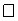 Закупить ГСП;Модернизировать оборудованиеПредоставить скидку на свою продукцию для потребителей;Финансировать маркетинговые мероприятия;Другое____________________________________________________________2. По итогам вышеуказанных мероприятий будут достигнуты следующие показатели: *В случае повторной подачи заявки на получение возмещения части затрат субъектов индустриально-инновационной деятельности, плановые показатели встречных обязательств необходимо указывать с нарастающим итогом по отношению к предыдущей поданной заявки на получение возмещения части затрат субъектов индустриально-инновационной деятельности.6. Данной заявкой субъект индустриально-инновационной деятельности берет на себя ответственность за полноту и достоверность представленных документов, информации, исходных данных, расчетов, обоснований. Субъект индустриально-инновационной деятельности подтверждает, что заявленные на возмещение затраты ранее не возмещались, не финансируются и не профинансированы за счет средств республиканского и/или местного бюджетов в рамках текущих или иных мер государственной поддержки, предусмотренных законодательством Республики Казахстан в области предпринимательства, а также соответствуют пунктам 2, 3 Правил.Руководитель: ________________________________________________________________ (фамилия, имя, отчество (при наличии)) (печать (при наличии)) (подпись, ЭЦП)м.п. Дата подачи заявки: ________________Примечание:БИН – бизнес идентификационный номер;ИИН – индивидуальный идентификационный номер;НДС РК – налог на добавленную стоимость Республики Казахстан;ЕТН ВЭД ЕАЭС – единая товарная номенклатура внешнеэкономической деятельности Евразийского экономического союза.Приложение 2 к Правиламвозмещения части затратсубъектов индустриально-инновационной деятельности попродвижению отечественныхобработанных товаровФорма№ ппДокумент, удостоверяющий страну происхождения товараДокумент, удостоверяющий страну происхождения товараДокумент, удостоверяющий страну происхождения товараДокумент, удостоверяющий страну происхождения товараДокумент, удостоверяющий страну происхождения товараАкционеры / Участники ЗаявителяАкционеры / Участники ЗаявителяСоответствие Перечню отечественных обработанных товаров, по которым частично возмещаются затраты по их продвижениюСоответствие Перечню отечественных обработанных товаров, по которым частично возмещаются затраты по их продвижениюПериод возмещенияПериод возмещенияПериод возмещенияПериод возмещения№ ппНаименование документа№Дата выдачиСрок действияНаименование товара с указанием кода ТН ВЭДНаименование акционера / участникаДоля участия (указать процентное соотношение)Код ТН ВЭДНаименование позицииНаименование вида затратДата и номер акта выполненных работ / услугДата подачи заявкиОбщий исторический срок (указывать в месяцах)12222233445555№ ппДоговорДоговорДоговорАкты выполненных работ / услугАкты выполненных работ / услугАкты выполненных работ / услугСчет на оплату / Счет-фактураСчет на оплату / Счет-фактураСчет на оплату / Счет-фактураПлатежное поручениеПлатежное поручениеПлатежное поручениеКурс НБ РК на дату валютированияЗатраты, заявленные Заявителем (по докум. заявки) без НДС и акцизов РК№ пп№датаСумма№датаСумма№датаСумма№датаСуммаКурс НБ РК на дату валютированияЗатраты, заявленные Заявителем (по докум. заявки) без НДС и акцизов РКЗатраты, связанные с рекламой товаров за рубежом:Затраты, связанные с рекламой товаров за рубежом:Затраты, связанные с рекламой товаров за рубежом:Затраты, связанные с рекламой товаров за рубежом:Затраты, связанные с рекламой товаров за рубежом:Затраты, связанные с рекламой товаров за рубежом:Затраты, связанные с рекламой товаров за рубежом:Затраты, связанные с рекламой товаров за рубежом:Затраты, связанные с рекламой товаров за рубежом:Затраты, связанные с рекламой товаров за рубежом:Затраты, связанные с рекламой товаров за рубежом:Затраты, связанные с рекламой товаров за рубежом:Затраты, связанные с рекламой товаров за рубежом:Затраты, связанные с рекламой товаров за рубежом:Затраты, связанные с рекламой товаров за рубежом:12Затраты на прямое участие в зарубежных выставках, форумах, ярмарках, конкурсах, конгрессах:Затраты на прямое участие в зарубежных выставках, форумах, ярмарках, конкурсах, конгрессах:Затраты на прямое участие в зарубежных выставках, форумах, ярмарках, конкурсах, конгрессах:Затраты на прямое участие в зарубежных выставках, форумах, ярмарках, конкурсах, конгрессах:Затраты на прямое участие в зарубежных выставках, форумах, ярмарках, конкурсах, конгрессах:Затраты на прямое участие в зарубежных выставках, форумах, ярмарках, конкурсах, конгрессах:Затраты на прямое участие в зарубежных выставках, форумах, ярмарках, конкурсах, конгрессах:Затраты на прямое участие в зарубежных выставках, форумах, ярмарках, конкурсах, конгрессах:Затраты на прямое участие в зарубежных выставках, форумах, ярмарках, конкурсах, конгрессах:Затраты на прямое участие в зарубежных выставках, форумах, ярмарках, конкурсах, конгрессах:Затраты на прямое участие в зарубежных выставках, форумах, ярмарках, конкурсах, конгрессах:Затраты на прямое участие в зарубежных выставках, форумах, ярмарках, конкурсах, конгрессах:Затраты на прямое участие в зарубежных выставках, форумах, ярмарках, конкурсах, конгрессах:Затраты на прямое участие в зарубежных выставках, форумах, ярмарках, конкурсах, конгрессах:Затраты на прямое участие в зарубежных выставках, форумах, ярмарках, конкурсах, конгрессах:12Затраты, связанные с разработкой, переводом на иностранные языки и изданием специализированного каталога для распространения за рубежом;Затраты, связанные с разработкой, переводом на иностранные языки и изданием специализированного каталога для распространения за рубежом;Затраты, связанные с разработкой, переводом на иностранные языки и изданием специализированного каталога для распространения за рубежом;Затраты, связанные с разработкой, переводом на иностранные языки и изданием специализированного каталога для распространения за рубежом;Затраты, связанные с разработкой, переводом на иностранные языки и изданием специализированного каталога для распространения за рубежом;Затраты, связанные с разработкой, переводом на иностранные языки и изданием специализированного каталога для распространения за рубежом;Затраты, связанные с разработкой, переводом на иностранные языки и изданием специализированного каталога для распространения за рубежом;Затраты, связанные с разработкой, переводом на иностранные языки и изданием специализированного каталога для распространения за рубежом;Затраты, связанные с разработкой, переводом на иностранные языки и изданием специализированного каталога для распространения за рубежом;Затраты, связанные с разработкой, переводом на иностранные языки и изданием специализированного каталога для распространения за рубежом;Затраты, связанные с разработкой, переводом на иностранные языки и изданием специализированного каталога для распространения за рубежом;Затраты, связанные с разработкой, переводом на иностранные языки и изданием специализированного каталога для распространения за рубежом;Затраты, связанные с разработкой, переводом на иностранные языки и изданием специализированного каталога для распространения за рубежом;Затраты, связанные с разработкой, переводом на иностранные языки и изданием специализированного каталога для распространения за рубежом;Затраты, связанные с разработкой, переводом на иностранные языки и изданием специализированного каталога для распространения за рубежом;12Затраты на содержание филиалов, представительств, торговых площадей, склада и торговых полок за рубежом:Затраты на содержание филиалов, представительств, торговых площадей, склада и торговых полок за рубежом:Затраты на содержание филиалов, представительств, торговых площадей, склада и торговых полок за рубежом:Затраты на содержание филиалов, представительств, торговых площадей, склада и торговых полок за рубежом:Затраты на содержание филиалов, представительств, торговых площадей, склада и торговых полок за рубежом:Затраты на содержание филиалов, представительств, торговых площадей, склада и торговых полок за рубежом:Затраты на содержание филиалов, представительств, торговых площадей, склада и торговых полок за рубежом:Затраты на содержание филиалов, представительств, торговых площадей, склада и торговых полок за рубежом:Затраты на содержание филиалов, представительств, торговых площадей, склада и торговых полок за рубежом:Затраты на содержание филиалов, представительств, торговых площадей, склада и торговых полок за рубежом:Затраты на содержание филиалов, представительств, торговых площадей, склада и торговых полок за рубежом:Затраты на содержание филиалов, представительств, торговых площадей, склада и торговых полок за рубежом:Затраты на содержание филиалов, представительств, торговых площадей, склада и торговых полок за рубежом:Затраты на содержание филиалов, представительств, торговых площадей, склада и торговых полок за рубежом:Затраты на содержание филиалов, представительств, торговых площадей, склада и торговых полок за рубежом:12Затраты на проведение процедур, связанных с регистрацией:Затраты на проведение процедур, связанных с регистрацией:Затраты на проведение процедур, связанных с регистрацией:Затраты на проведение процедур, связанных с регистрацией:Затраты на проведение процедур, связанных с регистрацией:Затраты на проведение процедур, связанных с регистрацией:Затраты на проведение процедур, связанных с регистрацией:Затраты на проведение процедур, связанных с регистрацией:Затраты на проведение процедур, связанных с регистрацией:Затраты на проведение процедур, связанных с регистрацией:Затраты на проведение процедур, связанных с регистрацией:Затраты на проведение процедур, связанных с регистрацией:Затраты на проведение процедур, связанных с регистрацией:Затраты на проведение процедур, связанных с регистрацией:Затраты на проведение процедур, связанных с регистрацией:12Затраты на проведение мероприятий, связанных с процедурами подтверждения соответствия товаров требованиям, установленным техническими регламентами, стандартами, включая стандарты организации, или условиям договоров или подтверждением права на осуществление деятельности по реализации товаров за рубежом (сертификаты, разрешения, регистрационные удостоверения и другие документы), а также затраты, понесенные при доставке до пункта испытания и обратно пробных образцов продукции для прохождения процедуры сертификации (в случае наличия сертификата либо иного подтверждающего документа)Затраты на проведение мероприятий, связанных с процедурами подтверждения соответствия товаров требованиям, установленным техническими регламентами, стандартами, включая стандарты организации, или условиям договоров или подтверждением права на осуществление деятельности по реализации товаров за рубежом (сертификаты, разрешения, регистрационные удостоверения и другие документы), а также затраты, понесенные при доставке до пункта испытания и обратно пробных образцов продукции для прохождения процедуры сертификации (в случае наличия сертификата либо иного подтверждающего документа)Затраты на проведение мероприятий, связанных с процедурами подтверждения соответствия товаров требованиям, установленным техническими регламентами, стандартами, включая стандарты организации, или условиям договоров или подтверждением права на осуществление деятельности по реализации товаров за рубежом (сертификаты, разрешения, регистрационные удостоверения и другие документы), а также затраты, понесенные при доставке до пункта испытания и обратно пробных образцов продукции для прохождения процедуры сертификации (в случае наличия сертификата либо иного подтверждающего документа)Затраты на проведение мероприятий, связанных с процедурами подтверждения соответствия товаров требованиям, установленным техническими регламентами, стандартами, включая стандарты организации, или условиям договоров или подтверждением права на осуществление деятельности по реализации товаров за рубежом (сертификаты, разрешения, регистрационные удостоверения и другие документы), а также затраты, понесенные при доставке до пункта испытания и обратно пробных образцов продукции для прохождения процедуры сертификации (в случае наличия сертификата либо иного подтверждающего документа)Затраты на проведение мероприятий, связанных с процедурами подтверждения соответствия товаров требованиям, установленным техническими регламентами, стандартами, включая стандарты организации, или условиям договоров или подтверждением права на осуществление деятельности по реализации товаров за рубежом (сертификаты, разрешения, регистрационные удостоверения и другие документы), а также затраты, понесенные при доставке до пункта испытания и обратно пробных образцов продукции для прохождения процедуры сертификации (в случае наличия сертификата либо иного подтверждающего документа)Затраты на проведение мероприятий, связанных с процедурами подтверждения соответствия товаров требованиям, установленным техническими регламентами, стандартами, включая стандарты организации, или условиям договоров или подтверждением права на осуществление деятельности по реализации товаров за рубежом (сертификаты, разрешения, регистрационные удостоверения и другие документы), а также затраты, понесенные при доставке до пункта испытания и обратно пробных образцов продукции для прохождения процедуры сертификации (в случае наличия сертификата либо иного подтверждающего документа)Затраты на проведение мероприятий, связанных с процедурами подтверждения соответствия товаров требованиям, установленным техническими регламентами, стандартами, включая стандарты организации, или условиям договоров или подтверждением права на осуществление деятельности по реализации товаров за рубежом (сертификаты, разрешения, регистрационные удостоверения и другие документы), а также затраты, понесенные при доставке до пункта испытания и обратно пробных образцов продукции для прохождения процедуры сертификации (в случае наличия сертификата либо иного подтверждающего документа)Затраты на проведение мероприятий, связанных с процедурами подтверждения соответствия товаров требованиям, установленным техническими регламентами, стандартами, включая стандарты организации, или условиям договоров или подтверждением права на осуществление деятельности по реализации товаров за рубежом (сертификаты, разрешения, регистрационные удостоверения и другие документы), а также затраты, понесенные при доставке до пункта испытания и обратно пробных образцов продукции для прохождения процедуры сертификации (в случае наличия сертификата либо иного подтверждающего документа)Затраты на проведение мероприятий, связанных с процедурами подтверждения соответствия товаров требованиям, установленным техническими регламентами, стандартами, включая стандарты организации, или условиям договоров или подтверждением права на осуществление деятельности по реализации товаров за рубежом (сертификаты, разрешения, регистрационные удостоверения и другие документы), а также затраты, понесенные при доставке до пункта испытания и обратно пробных образцов продукции для прохождения процедуры сертификации (в случае наличия сертификата либо иного подтверждающего документа)Затраты на проведение мероприятий, связанных с процедурами подтверждения соответствия товаров требованиям, установленным техническими регламентами, стандартами, включая стандарты организации, или условиям договоров или подтверждением права на осуществление деятельности по реализации товаров за рубежом (сертификаты, разрешения, регистрационные удостоверения и другие документы), а также затраты, понесенные при доставке до пункта испытания и обратно пробных образцов продукции для прохождения процедуры сертификации (в случае наличия сертификата либо иного подтверждающего документа)Затраты на проведение мероприятий, связанных с процедурами подтверждения соответствия товаров требованиям, установленным техническими регламентами, стандартами, включая стандарты организации, или условиям договоров или подтверждением права на осуществление деятельности по реализации товаров за рубежом (сертификаты, разрешения, регистрационные удостоверения и другие документы), а также затраты, понесенные при доставке до пункта испытания и обратно пробных образцов продукции для прохождения процедуры сертификации (в случае наличия сертификата либо иного подтверждающего документа)Затраты на проведение мероприятий, связанных с процедурами подтверждения соответствия товаров требованиям, установленным техническими регламентами, стандартами, включая стандарты организации, или условиям договоров или подтверждением права на осуществление деятельности по реализации товаров за рубежом (сертификаты, разрешения, регистрационные удостоверения и другие документы), а также затраты, понесенные при доставке до пункта испытания и обратно пробных образцов продукции для прохождения процедуры сертификации (в случае наличия сертификата либо иного подтверждающего документа)Затраты на проведение мероприятий, связанных с процедурами подтверждения соответствия товаров требованиям, установленным техническими регламентами, стандартами, включая стандарты организации, или условиям договоров или подтверждением права на осуществление деятельности по реализации товаров за рубежом (сертификаты, разрешения, регистрационные удостоверения и другие документы), а также затраты, понесенные при доставке до пункта испытания и обратно пробных образцов продукции для прохождения процедуры сертификации (в случае наличия сертификата либо иного подтверждающего документа)Затраты на проведение мероприятий, связанных с процедурами подтверждения соответствия товаров требованиям, установленным техническими регламентами, стандартами, включая стандарты организации, или условиям договоров или подтверждением права на осуществление деятельности по реализации товаров за рубежом (сертификаты, разрешения, регистрационные удостоверения и другие документы), а также затраты, понесенные при доставке до пункта испытания и обратно пробных образцов продукции для прохождения процедуры сертификации (в случае наличия сертификата либо иного подтверждающего документа)Затраты на проведение мероприятий, связанных с процедурами подтверждения соответствия товаров требованиям, установленным техническими регламентами, стандартами, включая стандарты организации, или условиям договоров или подтверждением права на осуществление деятельности по реализации товаров за рубежом (сертификаты, разрешения, регистрационные удостоверения и другие документы), а также затраты, понесенные при доставке до пункта испытания и обратно пробных образцов продукции для прохождения процедуры сертификации (в случае наличия сертификата либо иного подтверждающего документа)12Затраты, связанные с проведением процедур получения разрешения по использованию объектов исключительных прав (франчайзинг) за рубежом;Затраты, связанные с проведением процедур получения разрешения по использованию объектов исключительных прав (франчайзинг) за рубежом;Затраты, связанные с проведением процедур получения разрешения по использованию объектов исключительных прав (франчайзинг) за рубежом;Затраты, связанные с проведением процедур получения разрешения по использованию объектов исключительных прав (франчайзинг) за рубежом;Затраты, связанные с проведением процедур получения разрешения по использованию объектов исключительных прав (франчайзинг) за рубежом;Затраты, связанные с проведением процедур получения разрешения по использованию объектов исключительных прав (франчайзинг) за рубежом;Затраты, связанные с проведением процедур получения разрешения по использованию объектов исключительных прав (франчайзинг) за рубежом;Затраты, связанные с проведением процедур получения разрешения по использованию объектов исключительных прав (франчайзинг) за рубежом;Затраты, связанные с проведением процедур получения разрешения по использованию объектов исключительных прав (франчайзинг) за рубежом;Затраты, связанные с проведением процедур получения разрешения по использованию объектов исключительных прав (франчайзинг) за рубежом;Затраты, связанные с проведением процедур получения разрешения по использованию объектов исключительных прав (франчайзинг) за рубежом;Затраты, связанные с проведением процедур получения разрешения по использованию объектов исключительных прав (франчайзинг) за рубежом;Затраты, связанные с проведением процедур получения разрешения по использованию объектов исключительных прав (франчайзинг) за рубежом;Затраты, связанные с проведением процедур получения разрешения по использованию объектов исключительных прав (франчайзинг) за рубежом;Затраты, связанные с проведением процедур получения разрешения по использованию объектов исключительных прав (франчайзинг) за рубежом;12Затраты, связанные с прохождением зарубежной сертификации, аккредитации, инспекции субъектов индустриально-инновационной деятельности (в случае положительного прохождения процедуры сертификацией, аккредитацией, инспекцией и наличия сертификата либо иного подтверждающего документа);Затраты, связанные с прохождением зарубежной сертификации, аккредитации, инспекции субъектов индустриально-инновационной деятельности (в случае положительного прохождения процедуры сертификацией, аккредитацией, инспекцией и наличия сертификата либо иного подтверждающего документа);Затраты, связанные с прохождением зарубежной сертификации, аккредитации, инспекции субъектов индустриально-инновационной деятельности (в случае положительного прохождения процедуры сертификацией, аккредитацией, инспекцией и наличия сертификата либо иного подтверждающего документа);Затраты, связанные с прохождением зарубежной сертификации, аккредитации, инспекции субъектов индустриально-инновационной деятельности (в случае положительного прохождения процедуры сертификацией, аккредитацией, инспекцией и наличия сертификата либо иного подтверждающего документа);Затраты, связанные с прохождением зарубежной сертификации, аккредитации, инспекции субъектов индустриально-инновационной деятельности (в случае положительного прохождения процедуры сертификацией, аккредитацией, инспекцией и наличия сертификата либо иного подтверждающего документа);Затраты, связанные с прохождением зарубежной сертификации, аккредитации, инспекции субъектов индустриально-инновационной деятельности (в случае положительного прохождения процедуры сертификацией, аккредитацией, инспекцией и наличия сертификата либо иного подтверждающего документа);Затраты, связанные с прохождением зарубежной сертификации, аккредитации, инспекции субъектов индустриально-инновационной деятельности (в случае положительного прохождения процедуры сертификацией, аккредитацией, инспекцией и наличия сертификата либо иного подтверждающего документа);Затраты, связанные с прохождением зарубежной сертификации, аккредитации, инспекции субъектов индустриально-инновационной деятельности (в случае положительного прохождения процедуры сертификацией, аккредитацией, инспекцией и наличия сертификата либо иного подтверждающего документа);Затраты, связанные с прохождением зарубежной сертификации, аккредитации, инспекции субъектов индустриально-инновационной деятельности (в случае положительного прохождения процедуры сертификацией, аккредитацией, инспекцией и наличия сертификата либо иного подтверждающего документа);Затраты, связанные с прохождением зарубежной сертификации, аккредитации, инспекции субъектов индустриально-инновационной деятельности (в случае положительного прохождения процедуры сертификацией, аккредитацией, инспекцией и наличия сертификата либо иного подтверждающего документа);Затраты, связанные с прохождением зарубежной сертификации, аккредитации, инспекции субъектов индустриально-инновационной деятельности (в случае положительного прохождения процедуры сертификацией, аккредитацией, инспекцией и наличия сертификата либо иного подтверждающего документа);Затраты, связанные с прохождением зарубежной сертификации, аккредитации, инспекции субъектов индустриально-инновационной деятельности (в случае положительного прохождения процедуры сертификацией, аккредитацией, инспекцией и наличия сертификата либо иного подтверждающего документа);Затраты, связанные с прохождением зарубежной сертификации, аккредитации, инспекции субъектов индустриально-инновационной деятельности (в случае положительного прохождения процедуры сертификацией, аккредитацией, инспекцией и наличия сертификата либо иного подтверждающего документа);Затраты, связанные с прохождением зарубежной сертификации, аккредитации, инспекции субъектов индустриально-инновационной деятельности (в случае положительного прохождения процедуры сертификацией, аккредитацией, инспекцией и наличия сертификата либо иного подтверждающего документа);Затраты, связанные с прохождением зарубежной сертификации, аккредитации, инспекции субъектов индустриально-инновационной деятельности (в случае положительного прохождения процедуры сертификацией, аккредитацией, инспекцией и наличия сертификата либо иного подтверждающего документа);12№ ппДоговор / Заявка*Договор / Заявка*Договор / Заявка*Акт выполненных работ / услугАкт выполненных работ / услугАкт выполненных работ / услугСчет-фактура/ИнвойсСчет-фактура/ИнвойсСчет-фактура/ИнвойсПлатежное поручениеПлатежное поручениеПлатежное поручениеСчета на оплатуСчета на оплатуСчета на оплатуПри перевозке железнодорожным транспортомПри перевозке железнодорожным транспортомПри перевозке железнодорожным транспортомПри перевозке железнодорожным транспортомПри перевозке железнодорожным транспортомПри перевозке железнодорожным транспортомЗатраты, заявленные Заявителем (по докум. заявки) без НДС и акцизов РК№ пп№датасумма№датасумма№дата совершения оборотасумма№датасумма№датасумма№ ЖД накладнойдата ЖД накладной№ вагонаэкспортное направлениесумма согласно расшифровке к Акту выполненных работ / услугКурс НБ РКЗатраты, заявленные Заявителем (по докум. заявки) без НДС и акцизов РК12223334445556667777789123№ ппДоговор/Заявка*Договор/Заявка*Договор/Заявка*Акт выполненных работ / услугАкт выполненных работ / услугАкт выполненных работ / услугСчет-фактура/ИнвойсСчет-фактура/ИнвойсСчет-фактура/ИнвойсПлатежное поручениеПлатежное поручениеПлатежное поручениеСчета на оплатуСчета на оплатуСчета на оплатуПри перевозке автомобильным транспортомПри перевозке автомобильным транспортомПри перевозке автомобильным транспортомПри перевозке автомобильным транспортомПри перевозке автомобильным транспортомПри перевозке автомобильным транспортомПри перевозке автомобильным транспортомЗатраты, заявленные Заявителем (по докум. заявки) без НДС и акцизов РК№ пп№датасумма№датасумма№дата совершения оборотасумма№датасумма№датасумма№ CMRдата CMRрасстояние (км)экспортное направлениемарка и гос. номер автосумма согласно расшифровке к Акту выполненных работ / услугКурс НБ РКЗатраты, заявленные Заявителем (по докум. заявки) без НДС и акцизов РК122233344455566677777789123№ ппДоговор/Заявка*Договор/Заявка*Договор/Заявка*Акт выполненных работ / услугАкт выполненных работ / услугАкт выполненных работ / услугСчет-фактура/ИнвойсСчет-фактура/ИнвойсСчет-фактура/ИнвойсПлатежное поручениеПлатежное поручениеПлатежное поручениеСчета на оплатуСчета на оплатуСчета на оплатуПри перевозке воздушным транспортомПри перевозке воздушным транспортомПри перевозке воздушным транспортомПри перевозке воздушным транспортомПри перевозке воздушным транспортомЗатраты, заявленные Заявителем (по докум. заявки) без НДС и акцизов РК№ пп№датасумма№датасумма№дата совершения оборотасумма№датасумма№датасумма№ авиа-накладнойдата авиа-накладнойэкспортное направлениесумма согласно расшифровке к Акту выполненных работ / услугКурс НБ РКЗатраты, заявленные Заявителем (по докум. заявки) без НДС и акцизов РК1222333444555666777789123№ ппДоговор/Заявка*Договор/Заявка*Договор/Заявка*Акт выполненных работ / услугАкт выполненных работ / услугАкт выполненных работ / услугСчет-фактура/ИнвойсСчет-фактура/ИнвойсСчет-фактура/ИнвойсПлатежное поручениеПлатежное поручениеПлатежное поручениеСчета на оплатуСчета на оплатуСчета на оплатуПри перевозке морским транспортомПри перевозке морским транспортомПри перевозке морским транспортомПри перевозке морским транспортомПри перевозке морским транспортомЗатраты, заявленные Заявителем (по докум. заявки) без НДС и акцизов РК№ пп№датасумма№датасумма№дата совершения оборотасумма№датасумма№датасумма№ коносамента/ передаточной ведомостидата коносамента/ передаточной ведомости№ контейнерасумма согласно расшифровке к Акту выполненных работ / услугКурс НБ РКЗатраты, заявленные Заявителем (по докум. заявки) без НДС и акцизов РК1222333444555666777789123№ПоказателиЕд. изм.Предыдущий год к отчетному годуОтчетный годСледующий год за отчетным годомВторой год, следующий за отчетным годом1Увеличение объемов экспорташт. / тонн1Увеличение объемов экспортатыс. тенге2Увеличение общей суммы контрактовтыс. тенге3Увеличение суммы экспортных контрактовтыс. тенге4Увеличение объемов произведенной готовой продукциишт. / тонн4Увеличение объемов произведенной готовой продукциитыс. тенге5Увеличение производительности трудатыс. тенге6Увеличение объем инвестиций в основной капиталтыс. тенге7Увеличение налоговых отчислений в бюджеттыс. тенге8Увеличение количества рабочих местчел9Расширение номенклатуры выпускаемой и экспортируемой продукцииТНВЭД10Расширение экспортных рынков сбытастрана